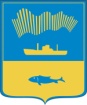 АДМИНИСТРАЦИЯ ГОРОДА МУРМАНСКАКОМИТЕТ ПО ОБРАЗОВАНИЮПРИКАЗ__07.09.2021__                                                                                      № __1287__ 	О проведении муниципального этапа Всероссийского конкурса творческих, проектных и исследовательских работ учащихся «#ВместеЯрче»В целях популяризация среди детей и подростков ценностей энергосбережения и энергоэффективности, бережного отношения к окружающей среде, энергетическим и природным ресурсам, реализации системы мер по выявлению и развитию одарённых детей и талантливой молодёжи, поддержки творческой инициативы педагогов, работающих с одарёнными детьми и талантливой молодёжью, в соответствии с приказом Министерства образования и науки Мурманской области от 19.07.2021 № 1102 «О проведении регионального этапа Всероссийского конкурса творческих, проектных и исследовательских работ учащихся «#ВместеЯрче» п р и к а з ы в а ю:Провести в период с 06 по 13 октября 2021 года муниципальный этап Всероссийского конкурса творческих, проектных и исследовательских работ учащихся «#ВместеЯрче» на базе муниципального бюджетного учреждения дополнительного профессионального образования города Мурманска  «Городской информационно-методический центр работников образования» (далее – МБУ ДПО г. Мурманска ГИМЦ РО).Утвердить положение, заявку на участие,  формы согласия на обработку персональных данных, состав оргкомитета муниципального этапа Всероссийского конкурса творческих, проектных и исследовательских работ учащихся «#ВместеЯрче» (Приложения №№ 1, 2, 3, 4, 5).	3. Поручить директору МБУ ДПО г. Мурманска ГИМЦ РО (Демьянченко Н.А.) оперативное руководство по подготовке и проведению муниципального этапа Всероссийского конкурса творческих, проектных и исследовательских работ учащихся «#ВместеЯрче».4.  Рекомендовать руководителям образовательных учреждений:4.1. Создать условия  для участия обучающихся в муниципальном этапе Всероссийского конкурса творческих, проектных и исследовательских работ учащихся «#ВместеЯрче» и подготовки конкурсных материалов.4.2. В срок до 08 октября 2021 года обеспечить прохождение регистрации участников муниципального этапа Всероссийского конкурса творческих, проектных и исследовательских работ учащихся «#ВместеЯрче» в соответствии с требованиями, указанными на сайте zko.edu.murmansk.ru. 4.3. Направить в срок до 08 октября 2021 года  в оргкомитет конкурса МБУ ДПО г. Мурманска ГИМЦ РО по электронной почте gimcro2008skorodumov@yandex.ru согласия на обработку персональных данных, заявку на участие в муниципальном этапе Всероссийского конкурса творческих, проектных и исследовательских работ учащихся «#ВместеЯрче» и конкурсные материалы в соответствии (Приложения №№ 3, 4, 5).5. Контроль  исполнения   настоящего  приказа  возложить на Корневу С.А., начальника отдела общего образования.Председатель комитета                                                              В.Г. АндриановПриложение № 1к приказу от __07.09.2021__ № __1287__  ПОЛОЖЕНИЕо проведении муниципального этапа Всероссийского конкурса творческих, проектных и исследовательских работ учащихся «#ВместеЯрче»Общие положения.Настоящее положение (далее – положение) определяет порядок проведения муниципального этапа Всероссийского конкурса творческих, проектных и исследовательских работ учащихся «#ВместеЯрче» (далее  –  конкурс), основной целью которого является увеличение числа молодых людей, вовлеченных в организованные занятия художественным и инженерным творчеством в области энергосбережения и энергоэффективности, бережного отношения к окружающей среде, энергетическим и природным ресурсам, в т.ч. через изучение истории освоения Арктики, урбанистики, цифровой трансформации экономики.Конкурс в 2021 году посвящен Году науки и технологий в Российской Федерации. Конкурс проводится комитетом по образованию администрации города Мурманска и МБУ ДПО г. Мурманска «Городской информационно-методический центр работников образования». 1.3.  Задачи конкурса:раскрытие для обучающихся ценностного содержания окружающего мира, формирование активной жизненной позиции школьников, соответствующей национальным приоритетам и интересам;повышение исследовательского и познавательного интереса детей к теме ресурсосбережения, создания комфортной городской экосистемы, развитие у школьников культуры сбережения энергии и бережного отношения к окружающей среде;развитие у участников инженерного мышления, внимания, памяти, фантазии;формирование творческого мышления, развитие интеллектуальных способностей обучающихся, в т.ч. по разработке современных способов выработки электроэнергии, новых видов топлива, ресурсосберегающих технологий;популяризация и создание положительного имиджа профессии инженера;развитие детских общественных организаций экологической и инженерной направленности, а также волонтерства;применение современных электронных технологий, в т.ч. для привлечения максимального числа участников конкурса.II. Участники конкурса. Участниками конкурса являются обучающиеся муниципальных образовательных учреждений города Мурманска 1-11-х классов. III. Условия и порядок проведения конкурса.	Конкурс проводится в заочной форме.3.1. Конкурсные номинации. Конкурс рисунков и плакатов по теме «Мегаполисы будущего: комфортная городская среда и современные технологии на службе человечества» (для обучающихся 1-4-х классов);Конкурс сочинений на тему «Развитие Арктики: баланс между экологией, национальными интересами и промышленностью» (для обучающихся 5-11-х классов);Конкурс творческих и исследовательских проектов по тематическим направлениям «Цифровая трансформация энергетики» и «Умный город», посвященным Году науки и технологий в Российской Федерации (для обучающихся 10-11 классов).3.2. Регламент  проведения конкурса.Регистрация участников конкурса, приём конкурсных материалов на сайте zko.edu.murmansk.ru: 06 –  08 октября 2021 года. Приём заявок и согласий: 06 –  08 октября 2021 года.Работа жюри Конкурса: 11 – 12 октября 2021 года.Объявление итогов Конкурса: 13 октября 2021 года.Организация оргкомитетом направления работ победителей и призеров конкурса на региональный этап конкурса Всероссийского конкурса творческих, проектных и исследовательских работ учащихся «#ВместеЯрче»: до 17 октября 2021 года.3.3. Порядок участия в конкурсе.Для участия в конкурсе участнику необходимо пройти регистрацию и загрузить конкурсные материалы на сайте zko.edu.murmansk.ru до                        08 октября 2021 года. Контактное лицо: Скородумов Илья Сергеевич, ведущий программист ГИМЦ РО, (8 152) 27 16 99.Участник  конкурса в  электронном виде в оргкомитет конкурса МБУ ДПО г. Мурманска ГИМЦ РО по электронной почте: gimcro2008skorodumov@yandex.ru направляет согласия на обработку персональных данных в формате pdf (Приложения №№ 4, 5), заявку от образовательного учреждения в форматах docx и pdf (Приложение № 3) в срок до 08 октября 2021 года. Тема письма должна соответствовать образцу: «Конкурс ВместеЯрче_Фамилия и инициалы автора(ов) _ОУ_Номинация».Заявка на участие в конкурсе оформляется на каждую работу отдельно. Количество работ от учреждения по каждой номинации не более трех. К участию в конкурсе допускаются поданные в срок конкурсные работы, содержание которых соответствует утвержденным номинациям и требованиям к оформлению работ.  При регистрации на сайте zko.edu.murmansk.ru в номинации творческих и исследовательских проектов участники группового проекта указываются данные основного автора проекта. В заявке на электронную почту gimcro2008skorodumov@yandex.ru указываются сведения о всех авторах группового проекта.IV. Критерии оценивания конкурсных материалов.Оценка всех работ проводится по 100-бальной шкале.4.1. Критерии оценивания работ в номинации «Рисунки и плакаты»
для обучающихся 1-4-х классов4.2. Критерии оценивания в номинации «Сочинение»
для обучающихся 5-11-х классов4.3. Критерии оценивания в номинации творческих и исследовательских проектов для обучающихся 10-11-х классов	Победители и призёры муниципального этапа конкурса определяются на основании результатов оценки работ участников конкурса, в соответствии с критериями, указанными в настоящем Положении. 	Результаты участников заносятся в итоговую таблицу, представляющую собой ранжированный список участников, расположенных по мере убывания набранных ими баллов.V. Требования к конкурсным материаламДля подачи работ на конкурс участники должны полностью и верно заполнить данные о себе и своей работе на странице сайта конкурса zko.edu.murmansk.ru. Отсутствие полной и достоверной информации от участника конкурса влечет за собой отказ в приёме всех его работ, выставленных на конкурс.5.1. Требования к рисункам и плакатам.Тематика работ должна быть посвящена демонстрации влияния внедрения современных, в т.ч. цифровых, технологий в области энергетики, энергосбережения, энергоэффективности, экологии, транспорта, пешеходной инфраструктуры на качество жизни граждан в больших городах и экосистему мегаполисов.Работы должны быть представлены в форматах А4, А3.Рисунок должен:соответствовать заявленной теме конкурса «#ВместеЯрче» «Мегаполисы будущего: комфортная городская среда и современные технологии на службе человечества»;иметь название;быть выполнен на бумаге 1/8 (формат А4) или 1/4 (формат А3) листа ватмана;быть ярким, красочным, выполнен карандашами, фломастерами и/или красками;В дополнение к рисунку возможно использование аппликации для придания объёма изображению.Форма и содержание плаката:плакат выполняется на листе ватмана в вертикальном положении;необходимо соблюдать грамотное расположение фрагментов плаката.Содержание плаката должно включать в себя:заголовок;яркую эмблему-рисунок, соответствующую тематике конкурса «Мегаполисы будущего: комфортная городская среда и современные технологии на службе человечества».Все работы должны быть выполнены непосредственно одним участником под руководством родителя (законного представителя)/педагога/ воспитателя / тьютора и соответствовать тематике конкурса.Загружаемые на сайт zko.edu.murmansk.ru файлы с работами участников должны быть только в форматах JPG, TIFF или PDF.5.2. Требования к сочинениям.В данной номинации рассматриваются сочинения на тему «Развитие Арктики: баланс между экологией, национальными интересами и промышленностью».В своих работах участники, обучающиеся 5-11-х классов, могут дать свои суждения на историю и перспективы развития Арктической зоны России в части:добычи полезных ископаемых;развития Северного морского пути;уровня и условий жизни граждан в северных регионах нашей страны;влияния развития региона на его экосистему и потепление климата в мире в целом.Жанр сочинения выбирается на усмотрение учащегося (например, эссе, сказка, дневник и т. д.).Работа предоставляется в рукописном и электронном виде.Требования к сканированной копии рукописного варианта конкурсной работы: формат – PDF, разрешение – не менее 600 dpi, размер файла – не более 3 МБ. Сканированная копия конкурсной работы должна представлять собою один файл.Требования к электронной копии конкурсной работы, выполненной в текстовом редакторе: формат doc/docx (Microsoft Word); размер шрифта – 14 пт.; межстрочный интервал – 1,5; выравнивание по ширине.Загружаемые на сайт zko.edu.murmansk.ru файлы с работами участников должны быть только в формате PDF и MS Word.5.3. Требования к творческим и исследовательским проектам.В рамках данной номинации рассматриваются исследовательские проекты и разработки обучающихся, выполненные индивидуально или в группах до трёх человек (обучающиеся 10-11-х классов). В направлении «Цифровая трансформация энергетики»:проекты по проблемам внедрения современных, в т.ч. цифровых, технологий в энергетику на этапах генерации, передачи и/или распределения энергии;демонстрация работы существующих и разработке новых перспективных технологий в области потребления энергетических ресурсов, позволяющих обеспечить более эффективное использование энергии;		В направлении «Умный город»: проекты по проблемам внедрения современных, в т.ч. цифровых, технологий в области энергетики, энергосбережения, энергоэффективности, экологии, транспорта, пешеходной инфраструктуры в больших городах с целью улучшения экосистемы мегаполисов;проекты по проблемам привлечения внимания к проблеме бережного отношения к энергии и природным ресурсам, значимости энергетики для устойчивого развития человечества, повышения качества жизни граждан.Все предлагаемые проекты должны быть подкреплены расчетами, действующими макетами и/или разработанными прототипами устройств, а также отвечать требованию практической реализуемости.Описание проекта должно состоять из следующих частей:титульный лист (полное название учреждения; название проекта, автор проекта, руководитель проекта (Ф.И.О. полностью, занимаемая должность, звания), страница титульного листа не нумеруется;краткая аннотация проекта (краткие сведения о разработке: цель работы; методы и приёмы, которые использовались в работе; полученные результаты и области применения; выводы. В тексте аннотации следует отметить новизну результатов или методов, если имеются. Аннотация не должна включать благодарностей и описания работы, выполненной руководителем);описание проекта (текстовое или текстовое и графическое) с возможным делением на разделы/главы не более 10 страниц;ожидаемые результаты;практическая значимость результатов;возможности эффективного использования результатов проекта.Загружаемые на сайт zko.edu.murmansk.ru файлы с проектными работами участников должны быть только в форматах PDF или MS Word.Презентации проектов и видеофайлы загружать не следует.Материалы, направленные на конкурс, не рецензируются.VI. Руководство и методическое обеспечение конкурса.6.1. Общее руководство конкурсом осуществляет комитет по образованию администрации города Мурманска, МБУ ДПО г. Мурманска «Городской информационно-методический центр работников образования».6.2. Оргкомитет Конкурса:определяет сроки, порядок проведения конкурса;утверждает состав жюри;устанавливает номинации конкурса.определяет критерии оценки конкурсных работ;разрабатывает порядок проведения конкурса;знакомится с конкурсными материалами; обобщает итоги конкурса;обеспечивает своевременное информирование участников конкурса об итогах конкурса;организует участие победителей и призёров муниципального конкурса в региональном этапе конкурса.6.3.	Жюри конкурса:участвует в оценке конкурсных материалов;заполняет оценочный лист (указывает баллы каждых конкурсных материалов в соответствии с критериями и итоговый балл);заполняет итоговый протокол;определяет призеров и победителей конкурса.6.4. Информация, содержащаяся в экспертных  листах жюри, является конфиденциальной.Оргкомитет конкурса оставляет за собой право демонстрации поступивших работ участников на выставочных, просветительских, мероприятиях, проходящих при поддержке Министерства энергетики и жилищно-коммунального хозяйства Мурманской области  и/или Министерства образования и науки Мурманской области в рамках проведения Всероссийского конкурса творческих, проектных и исследовательских работ учащихся «#ВместеЯрче», образовательных событиях посвященных энергосбережению, энергоэффективности и экологии. Конкурсные материалы победителей и призёров муниципального этапа Всероссийского конкурса творческих, проектных и исследовательских работ учащихся «#ВместеЯрче» могут быть размещены в сети Интернет в информационных целях, в том числе на официальных страницах в социальной сети ВКонтакте, на Образовательном портале города Мурманска, официальных информационных ресурсах муниципального координационного центра по работе с одарёнными детьми и талантливой молодёжью города Мурманска в сети Интернет. В рамках проведения региональных мероприятий Всероссийского фестиваля энергосбережения и экологии «#ВместеЯрче» конкурсные материалы участников конкурса со ссылкой на автора конкурсных материалов могут использоваться муниципальными образовательными учреждениями города Мурманска, с целью популяризации и продвижения современных технологий в ТЭК, машиностроении, энергосбережении, принципов охраны окружающей среды на уроках, выставках, мастер-классах и т.д. VII. Подведение итогов и награждение победителей конкурса.7.1. По итогам конкурса издается приказ комитета по образованию администрации города Мурманска.7.2. Победители и призеры конкурса определяются жюри в соответствии с настоящим положением в каждой номинации и награждаются дипломами, участникам вручаются сертификаты в электронном виде. Дипломы и сертификаты отправляются на электронную почту зарегистрированным участникам в электронном виде не позднее двух недель после опубликования итогов конкурса.Критерии оценкиТребованияКол-во баллов1.Соответствие темеСоответствие рисунка теме конкурса; глубина понимания участником содержания темыОт 1 до 252.Содержание рисункаПолнота раскрытия темы;
оригинальность идеи;
ясность идеи; информативность; лаконичность;
степень эмоционального воздействия на аудиторию От 1 до 303.Качество исполненияСоответствие требованиям к композиции рисунка; эстетичность; аккуратность исполненияОт 1 до 204.Цветовое решениеГармония цветового решенияОт 1 до 205.Дополнительные баллы (приложить файл с фотографией, скриншотом)Размещение рисунка/плаката в специально отведенных местах в образовательном учреждении в период проведения Фестиваля энергосбережения #ВместеЯрче, публикация в средствах массовой информации, школьных СМИ и иным способомОт 1 до 5Общее количество балловОбщее количество балловОбщее количество балловОт 5 до 100Критерии оценкиТребованияКол-во баллов1.Соответствие темеСоответствие теме конкурса; глубина понимания участником содержания темыОт 1 до 152.Требование к содержаниюГлубокое и полное раскрытие темы; ясность и четкость изложения;
аргументированность суждений;
наличие нескольких точек зрения на проблему и их личная оценка;
личностный характер восприятия проблемы, её осмысление;
соответствие требованиям, предъявляемым к жанру сочинения;
оригинальность и выразительность текста;
корректное использование литературного, исторического, биографического, научного и других материалов;
воплощённость идейного замыслаОт 1 до 553.Структура сочиненияЛогичность изложения (отсутствие логических ошибок);
соответствие требованиям, предъявляемым к структуре сочинения: вступление;основная часть;заключение.Жанровое и языковое своеобразие сочинения: соответствие сочинения выбранному жанру; цельность, логичность и соразмерность композиции сочинения; богатство лексики и разнообразие синтаксических конструкций; точность, ясность и выразительность речи; целесообразность использования языковых средств; стилевое единство От 1 до 154.Грамотность сочиненияСоблюдение орфографических и пунктуационных норм русского языка; соблюдение языковых норм (правил употребления слов, грамматических форм и стилистических ресурсов)От 1 до 15Общее количество балловОбщее количество балловОбщее количество балловОт 3 до 100Критерии оценкиТребованияКол-во баллов1.Соответствие темеСоответствие теме конкурса; глубина понимания участником содержания темыОт 1 до 202.Содержание проекта, практические шаги по реализации проектаМетоды реализации проекта;
способы привлечения и вовлечения участников;
система связей между предыдущими и последующими действиями;
внутренний мониторинг в ходе реализации проекта;
представление практического результата; практическая значимость и реализуемость проекта, результаты реализации проекта (при наличии) От 1 до 603.Оформление проектаОтражение основных этапов работы;
наглядность;
широта спектра материалов;
соответствие материалов разделам проекта От 1 до 20Общее количество балловОбщее количество балловОбщее количество балловОт 3 до 100